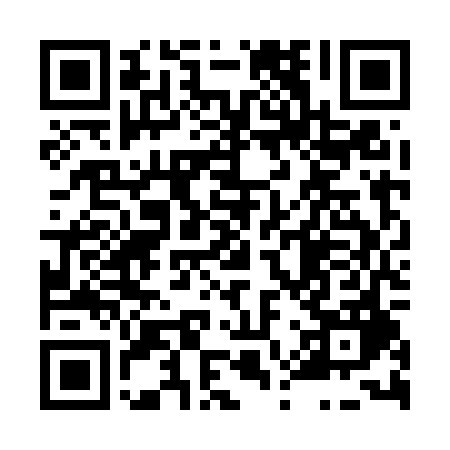 Prayer times for Borovnicka, Czech RepublicWed 1 May 2024 - Fri 31 May 2024High Latitude Method: Angle Based RulePrayer Calculation Method: Muslim World LeagueAsar Calculation Method: HanafiPrayer times provided by https://www.salahtimes.comDateDayFajrSunriseDhuhrAsrMaghribIsha1Wed3:095:3212:546:008:1810:312Thu3:055:3012:546:018:2010:343Fri3:025:2812:546:028:2110:374Sat2:595:2612:546:038:2310:395Sun2:555:2512:546:048:2410:426Mon2:525:2312:546:058:2610:457Tue2:495:2112:546:068:2710:488Wed2:455:2012:546:078:2910:519Thu2:425:1812:546:088:3010:5410Fri2:395:1612:546:098:3210:5811Sat2:385:1512:546:108:3311:0112Sun2:385:1312:546:118:3511:0213Mon2:375:1212:546:118:3611:0214Tue2:375:1012:546:128:3811:0315Wed2:365:0912:546:138:3911:0416Thu2:355:0812:546:148:4111:0417Fri2:355:0612:546:158:4211:0518Sat2:345:0512:546:168:4311:0519Sun2:345:0412:546:168:4511:0620Mon2:335:0212:546:178:4611:0721Tue2:335:0112:546:188:4711:0722Wed2:335:0012:546:198:4911:0823Thu2:324:5912:546:208:5011:0924Fri2:324:5812:546:208:5111:0925Sat2:314:5712:546:218:5311:1026Sun2:314:5612:546:228:5411:1027Mon2:314:5512:556:238:5511:1128Tue2:304:5412:556:238:5611:1129Wed2:304:5312:556:248:5711:1230Thu2:304:5212:556:258:5811:1331Fri2:304:5112:556:258:5911:13